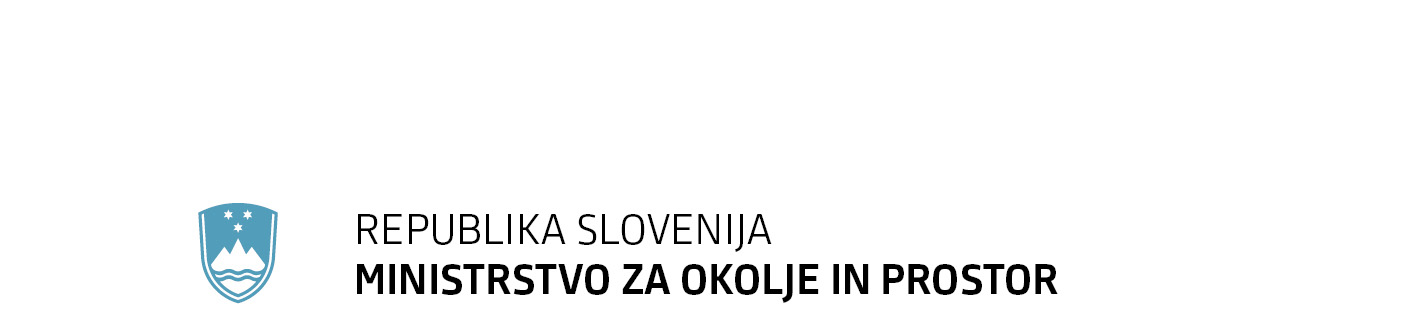        Dunajska cesta 48, 1000 Ljubljana	                                                                                                                                    T: 01 478 70 00	                 F: 01 478 74 25 	                 E: gp.mop@gov.si	                 www.mop.gov.siPRILOGA:   predlog Programa dela državne geodetske službe za leto 2019Številka: 004-12/2018/19Številka: 004-12/2018/19Številka: 004-12/2018/19Številka: 004-12/2018/19Številka: 004-12/2018/19Ljubljana, dne 2.4. 2019Ljubljana, dne 2.4. 2019Ljubljana, dne 2.4. 2019Ljubljana, dne 2.4. 2019Ljubljana, dne 2.4. 2019GENERALNI SEKRETARIAT VLADE REPUBLIKE SLOVENIJEGp.gs@gov.siGENERALNI SEKRETARIAT VLADE REPUBLIKE SLOVENIJEGp.gs@gov.siGENERALNI SEKRETARIAT VLADE REPUBLIKE SLOVENIJEGp.gs@gov.siGENERALNI SEKRETARIAT VLADE REPUBLIKE SLOVENIJEGp.gs@gov.siGENERALNI SEKRETARIAT VLADE REPUBLIKE SLOVENIJEGp.gs@gov.siZADEVA: Program dela državne geodetske službe za leto 2019 – predlog za  obravnavo ZADEVA: Program dela državne geodetske službe za leto 2019 – predlog za  obravnavo ZADEVA: Program dela državne geodetske službe za leto 2019 – predlog za  obravnavo ZADEVA: Program dela državne geodetske službe za leto 2019 – predlog za  obravnavo ZADEVA: Program dela državne geodetske službe za leto 2019 – predlog za  obravnavo ZADEVA: Program dela državne geodetske službe za leto 2019 – predlog za  obravnavo ZADEVA: Program dela državne geodetske službe za leto 2019 – predlog za  obravnavo ZADEVA: Program dela državne geodetske službe za leto 2019 – predlog za  obravnavo ZADEVA: Program dela državne geodetske službe za leto 2019 – predlog za  obravnavo ZADEVA: Program dela državne geodetske službe za leto 2019 – predlog za  obravnavo ZADEVA: Program dela državne geodetske službe za leto 2019 – predlog za  obravnavo ZADEVA: Program dela državne geodetske službe za leto 2019 – predlog za  obravnavo 1.Predlog sklepov vlade:Predlog sklepov vlade:Predlog sklepov vlade:Predlog sklepov vlade:Predlog sklepov vlade:Predlog sklepov vlade:Predlog sklepov vlade:Predlog sklepov vlade:Predlog sklepov vlade:Predlog sklepov vlade:Predlog sklepov vlade:Na podlagi prvega odstavka 29. člena Zakona o geodetski dejavnosti (Uradni list RS, št. 77/10 in 61/17 – ZAID) je Vlada Republike Slovenije na … seji dne …. sprejela naslednji sklep:Vlada Republike Slovenije je sprejela Program dela državne geodetske službe za leto 2019.                                                                                 Stojan TRAMTE                    GENERALNI SEKRETARSklep prejmejo: Ministrstvo za okolje in prostor Ministrstvo za okolje in prostor, Geodetska uprava Republike Slovenije Ministrstvo za finance  Urad Vlade Republike Slovenije za komuniciranjeNa podlagi prvega odstavka 29. člena Zakona o geodetski dejavnosti (Uradni list RS, št. 77/10 in 61/17 – ZAID) je Vlada Republike Slovenije na … seji dne …. sprejela naslednji sklep:Vlada Republike Slovenije je sprejela Program dela državne geodetske službe za leto 2019.                                                                                 Stojan TRAMTE                    GENERALNI SEKRETARSklep prejmejo: Ministrstvo za okolje in prostor Ministrstvo za okolje in prostor, Geodetska uprava Republike Slovenije Ministrstvo za finance  Urad Vlade Republike Slovenije za komuniciranjeNa podlagi prvega odstavka 29. člena Zakona o geodetski dejavnosti (Uradni list RS, št. 77/10 in 61/17 – ZAID) je Vlada Republike Slovenije na … seji dne …. sprejela naslednji sklep:Vlada Republike Slovenije je sprejela Program dela državne geodetske službe za leto 2019.                                                                                 Stojan TRAMTE                    GENERALNI SEKRETARSklep prejmejo: Ministrstvo za okolje in prostor Ministrstvo za okolje in prostor, Geodetska uprava Republike Slovenije Ministrstvo za finance  Urad Vlade Republike Slovenije za komuniciranjeNa podlagi prvega odstavka 29. člena Zakona o geodetski dejavnosti (Uradni list RS, št. 77/10 in 61/17 – ZAID) je Vlada Republike Slovenije na … seji dne …. sprejela naslednji sklep:Vlada Republike Slovenije je sprejela Program dela državne geodetske službe za leto 2019.                                                                                 Stojan TRAMTE                    GENERALNI SEKRETARSklep prejmejo: Ministrstvo za okolje in prostor Ministrstvo za okolje in prostor, Geodetska uprava Republike Slovenije Ministrstvo za finance  Urad Vlade Republike Slovenije za komuniciranjeNa podlagi prvega odstavka 29. člena Zakona o geodetski dejavnosti (Uradni list RS, št. 77/10 in 61/17 – ZAID) je Vlada Republike Slovenije na … seji dne …. sprejela naslednji sklep:Vlada Republike Slovenije je sprejela Program dela državne geodetske službe za leto 2019.                                                                                 Stojan TRAMTE                    GENERALNI SEKRETARSklep prejmejo: Ministrstvo za okolje in prostor Ministrstvo za okolje in prostor, Geodetska uprava Republike Slovenije Ministrstvo za finance  Urad Vlade Republike Slovenije za komuniciranjeNa podlagi prvega odstavka 29. člena Zakona o geodetski dejavnosti (Uradni list RS, št. 77/10 in 61/17 – ZAID) je Vlada Republike Slovenije na … seji dne …. sprejela naslednji sklep:Vlada Republike Slovenije je sprejela Program dela državne geodetske službe za leto 2019.                                                                                 Stojan TRAMTE                    GENERALNI SEKRETARSklep prejmejo: Ministrstvo za okolje in prostor Ministrstvo za okolje in prostor, Geodetska uprava Republike Slovenije Ministrstvo za finance  Urad Vlade Republike Slovenije za komuniciranjeNa podlagi prvega odstavka 29. člena Zakona o geodetski dejavnosti (Uradni list RS, št. 77/10 in 61/17 – ZAID) je Vlada Republike Slovenije na … seji dne …. sprejela naslednji sklep:Vlada Republike Slovenije je sprejela Program dela državne geodetske službe za leto 2019.                                                                                 Stojan TRAMTE                    GENERALNI SEKRETARSklep prejmejo: Ministrstvo za okolje in prostor Ministrstvo za okolje in prostor, Geodetska uprava Republike Slovenije Ministrstvo za finance  Urad Vlade Republike Slovenije za komuniciranjeNa podlagi prvega odstavka 29. člena Zakona o geodetski dejavnosti (Uradni list RS, št. 77/10 in 61/17 – ZAID) je Vlada Republike Slovenije na … seji dne …. sprejela naslednji sklep:Vlada Republike Slovenije je sprejela Program dela državne geodetske službe za leto 2019.                                                                                 Stojan TRAMTE                    GENERALNI SEKRETARSklep prejmejo: Ministrstvo za okolje in prostor Ministrstvo za okolje in prostor, Geodetska uprava Republike Slovenije Ministrstvo za finance  Urad Vlade Republike Slovenije za komuniciranjeNa podlagi prvega odstavka 29. člena Zakona o geodetski dejavnosti (Uradni list RS, št. 77/10 in 61/17 – ZAID) je Vlada Republike Slovenije na … seji dne …. sprejela naslednji sklep:Vlada Republike Slovenije je sprejela Program dela državne geodetske službe za leto 2019.                                                                                 Stojan TRAMTE                    GENERALNI SEKRETARSklep prejmejo: Ministrstvo za okolje in prostor Ministrstvo za okolje in prostor, Geodetska uprava Republike Slovenije Ministrstvo za finance  Urad Vlade Republike Slovenije za komuniciranjeNa podlagi prvega odstavka 29. člena Zakona o geodetski dejavnosti (Uradni list RS, št. 77/10 in 61/17 – ZAID) je Vlada Republike Slovenije na … seji dne …. sprejela naslednji sklep:Vlada Republike Slovenije je sprejela Program dela državne geodetske službe za leto 2019.                                                                                 Stojan TRAMTE                    GENERALNI SEKRETARSklep prejmejo: Ministrstvo za okolje in prostor Ministrstvo za okolje in prostor, Geodetska uprava Republike Slovenije Ministrstvo za finance  Urad Vlade Republike Slovenije za komuniciranjeNa podlagi prvega odstavka 29. člena Zakona o geodetski dejavnosti (Uradni list RS, št. 77/10 in 61/17 – ZAID) je Vlada Republike Slovenije na … seji dne …. sprejela naslednji sklep:Vlada Republike Slovenije je sprejela Program dela državne geodetske službe za leto 2019.                                                                                 Stojan TRAMTE                    GENERALNI SEKRETARSklep prejmejo: Ministrstvo za okolje in prostor Ministrstvo za okolje in prostor, Geodetska uprava Republike Slovenije Ministrstvo za finance  Urad Vlade Republike Slovenije za komuniciranjeNa podlagi prvega odstavka 29. člena Zakona o geodetski dejavnosti (Uradni list RS, št. 77/10 in 61/17 – ZAID) je Vlada Republike Slovenije na … seji dne …. sprejela naslednji sklep:Vlada Republike Slovenije je sprejela Program dela državne geodetske službe za leto 2019.                                                                                 Stojan TRAMTE                    GENERALNI SEKRETARSklep prejmejo: Ministrstvo za okolje in prostor Ministrstvo za okolje in prostor, Geodetska uprava Republike Slovenije Ministrstvo za finance  Urad Vlade Republike Slovenije za komuniciranje2. Predlog za obravnavo predloga gradiva po nujnem ali skrajšanem postopku v državnem zboru z obrazložitvijo razlogov: /2. Predlog za obravnavo predloga gradiva po nujnem ali skrajšanem postopku v državnem zboru z obrazložitvijo razlogov: /2. Predlog za obravnavo predloga gradiva po nujnem ali skrajšanem postopku v državnem zboru z obrazložitvijo razlogov: /2. Predlog za obravnavo predloga gradiva po nujnem ali skrajšanem postopku v državnem zboru z obrazložitvijo razlogov: /2. Predlog za obravnavo predloga gradiva po nujnem ali skrajšanem postopku v državnem zboru z obrazložitvijo razlogov: /2. Predlog za obravnavo predloga gradiva po nujnem ali skrajšanem postopku v državnem zboru z obrazložitvijo razlogov: /2. Predlog za obravnavo predloga gradiva po nujnem ali skrajšanem postopku v državnem zboru z obrazložitvijo razlogov: /2. Predlog za obravnavo predloga gradiva po nujnem ali skrajšanem postopku v državnem zboru z obrazložitvijo razlogov: /2. Predlog za obravnavo predloga gradiva po nujnem ali skrajšanem postopku v državnem zboru z obrazložitvijo razlogov: /2. Predlog za obravnavo predloga gradiva po nujnem ali skrajšanem postopku v državnem zboru z obrazložitvijo razlogov: /2. Predlog za obravnavo predloga gradiva po nujnem ali skrajšanem postopku v državnem zboru z obrazložitvijo razlogov: /2. Predlog za obravnavo predloga gradiva po nujnem ali skrajšanem postopku v državnem zboru z obrazložitvijo razlogov: /3.a Osebe, odgovorne za strokovno pripravo in usklajenost gradiva:3.a Osebe, odgovorne za strokovno pripravo in usklajenost gradiva:3.a Osebe, odgovorne za strokovno pripravo in usklajenost gradiva:3.a Osebe, odgovorne za strokovno pripravo in usklajenost gradiva:3.a Osebe, odgovorne za strokovno pripravo in usklajenost gradiva:3.a Osebe, odgovorne za strokovno pripravo in usklajenost gradiva:3.a Osebe, odgovorne za strokovno pripravo in usklajenost gradiva:3.a Osebe, odgovorne za strokovno pripravo in usklajenost gradiva:3.a Osebe, odgovorne za strokovno pripravo in usklajenost gradiva:3.a Osebe, odgovorne za strokovno pripravo in usklajenost gradiva:3.a Osebe, odgovorne za strokovno pripravo in usklajenost gradiva:3.a Osebe, odgovorne za strokovno pripravo in usklajenost gradiva:Tomaž PETEK, generalni direktor Geodetske uprave Republike SlovenijeAnton KUPIC, sekretar, Geodetska uprava Republike Slovenijemag. Dušan MITROVIĆ, direktor Urada za množično vrednotenje nepremičnin, Geodetska uprava Republike SlovenijeFranc RAVNIHAR, direktor Urada za nepremičnine, Geodetska uprava Republike Slovenijemag. Jurij REŽEK, direktor Urada za geodezijo, Geodetska uprava Republike SlovenijeMateja OMEJC, direktorica Glavnega urada, Geodetska uprava Republike SlovenijeTomaž PETEK, generalni direktor Geodetske uprave Republike SlovenijeAnton KUPIC, sekretar, Geodetska uprava Republike Slovenijemag. Dušan MITROVIĆ, direktor Urada za množično vrednotenje nepremičnin, Geodetska uprava Republike SlovenijeFranc RAVNIHAR, direktor Urada za nepremičnine, Geodetska uprava Republike Slovenijemag. Jurij REŽEK, direktor Urada za geodezijo, Geodetska uprava Republike SlovenijeMateja OMEJC, direktorica Glavnega urada, Geodetska uprava Republike SlovenijeTomaž PETEK, generalni direktor Geodetske uprave Republike SlovenijeAnton KUPIC, sekretar, Geodetska uprava Republike Slovenijemag. Dušan MITROVIĆ, direktor Urada za množično vrednotenje nepremičnin, Geodetska uprava Republike SlovenijeFranc RAVNIHAR, direktor Urada za nepremičnine, Geodetska uprava Republike Slovenijemag. Jurij REŽEK, direktor Urada za geodezijo, Geodetska uprava Republike SlovenijeMateja OMEJC, direktorica Glavnega urada, Geodetska uprava Republike SlovenijeTomaž PETEK, generalni direktor Geodetske uprave Republike SlovenijeAnton KUPIC, sekretar, Geodetska uprava Republike Slovenijemag. Dušan MITROVIĆ, direktor Urada za množično vrednotenje nepremičnin, Geodetska uprava Republike SlovenijeFranc RAVNIHAR, direktor Urada za nepremičnine, Geodetska uprava Republike Slovenijemag. Jurij REŽEK, direktor Urada za geodezijo, Geodetska uprava Republike SlovenijeMateja OMEJC, direktorica Glavnega urada, Geodetska uprava Republike SlovenijeTomaž PETEK, generalni direktor Geodetske uprave Republike SlovenijeAnton KUPIC, sekretar, Geodetska uprava Republike Slovenijemag. Dušan MITROVIĆ, direktor Urada za množično vrednotenje nepremičnin, Geodetska uprava Republike SlovenijeFranc RAVNIHAR, direktor Urada za nepremičnine, Geodetska uprava Republike Slovenijemag. Jurij REŽEK, direktor Urada za geodezijo, Geodetska uprava Republike SlovenijeMateja OMEJC, direktorica Glavnega urada, Geodetska uprava Republike SlovenijeTomaž PETEK, generalni direktor Geodetske uprave Republike SlovenijeAnton KUPIC, sekretar, Geodetska uprava Republike Slovenijemag. Dušan MITROVIĆ, direktor Urada za množično vrednotenje nepremičnin, Geodetska uprava Republike SlovenijeFranc RAVNIHAR, direktor Urada za nepremičnine, Geodetska uprava Republike Slovenijemag. Jurij REŽEK, direktor Urada za geodezijo, Geodetska uprava Republike SlovenijeMateja OMEJC, direktorica Glavnega urada, Geodetska uprava Republike SlovenijeTomaž PETEK, generalni direktor Geodetske uprave Republike SlovenijeAnton KUPIC, sekretar, Geodetska uprava Republike Slovenijemag. Dušan MITROVIĆ, direktor Urada za množično vrednotenje nepremičnin, Geodetska uprava Republike SlovenijeFranc RAVNIHAR, direktor Urada za nepremičnine, Geodetska uprava Republike Slovenijemag. Jurij REŽEK, direktor Urada za geodezijo, Geodetska uprava Republike SlovenijeMateja OMEJC, direktorica Glavnega urada, Geodetska uprava Republike SlovenijeTomaž PETEK, generalni direktor Geodetske uprave Republike SlovenijeAnton KUPIC, sekretar, Geodetska uprava Republike Slovenijemag. Dušan MITROVIĆ, direktor Urada za množično vrednotenje nepremičnin, Geodetska uprava Republike SlovenijeFranc RAVNIHAR, direktor Urada za nepremičnine, Geodetska uprava Republike Slovenijemag. Jurij REŽEK, direktor Urada za geodezijo, Geodetska uprava Republike SlovenijeMateja OMEJC, direktorica Glavnega urada, Geodetska uprava Republike SlovenijeTomaž PETEK, generalni direktor Geodetske uprave Republike SlovenijeAnton KUPIC, sekretar, Geodetska uprava Republike Slovenijemag. Dušan MITROVIĆ, direktor Urada za množično vrednotenje nepremičnin, Geodetska uprava Republike SlovenijeFranc RAVNIHAR, direktor Urada za nepremičnine, Geodetska uprava Republike Slovenijemag. Jurij REŽEK, direktor Urada za geodezijo, Geodetska uprava Republike SlovenijeMateja OMEJC, direktorica Glavnega urada, Geodetska uprava Republike SlovenijeTomaž PETEK, generalni direktor Geodetske uprave Republike SlovenijeAnton KUPIC, sekretar, Geodetska uprava Republike Slovenijemag. Dušan MITROVIĆ, direktor Urada za množično vrednotenje nepremičnin, Geodetska uprava Republike SlovenijeFranc RAVNIHAR, direktor Urada za nepremičnine, Geodetska uprava Republike Slovenijemag. Jurij REŽEK, direktor Urada za geodezijo, Geodetska uprava Republike SlovenijeMateja OMEJC, direktorica Glavnega urada, Geodetska uprava Republike SlovenijeTomaž PETEK, generalni direktor Geodetske uprave Republike SlovenijeAnton KUPIC, sekretar, Geodetska uprava Republike Slovenijemag. Dušan MITROVIĆ, direktor Urada za množično vrednotenje nepremičnin, Geodetska uprava Republike SlovenijeFranc RAVNIHAR, direktor Urada za nepremičnine, Geodetska uprava Republike Slovenijemag. Jurij REŽEK, direktor Urada za geodezijo, Geodetska uprava Republike SlovenijeMateja OMEJC, direktorica Glavnega urada, Geodetska uprava Republike SlovenijeTomaž PETEK, generalni direktor Geodetske uprave Republike SlovenijeAnton KUPIC, sekretar, Geodetska uprava Republike Slovenijemag. Dušan MITROVIĆ, direktor Urada za množično vrednotenje nepremičnin, Geodetska uprava Republike SlovenijeFranc RAVNIHAR, direktor Urada za nepremičnine, Geodetska uprava Republike Slovenijemag. Jurij REŽEK, direktor Urada za geodezijo, Geodetska uprava Republike SlovenijeMateja OMEJC, direktorica Glavnega urada, Geodetska uprava Republike Slovenije3.b Zunanji strokovnjaki, ki so sodelovali pri pripravi dela ali celotnega gradiva: /3.b Zunanji strokovnjaki, ki so sodelovali pri pripravi dela ali celotnega gradiva: /3.b Zunanji strokovnjaki, ki so sodelovali pri pripravi dela ali celotnega gradiva: /3.b Zunanji strokovnjaki, ki so sodelovali pri pripravi dela ali celotnega gradiva: /3.b Zunanji strokovnjaki, ki so sodelovali pri pripravi dela ali celotnega gradiva: /3.b Zunanji strokovnjaki, ki so sodelovali pri pripravi dela ali celotnega gradiva: /3.b Zunanji strokovnjaki, ki so sodelovali pri pripravi dela ali celotnega gradiva: /3.b Zunanji strokovnjaki, ki so sodelovali pri pripravi dela ali celotnega gradiva: /3.b Zunanji strokovnjaki, ki so sodelovali pri pripravi dela ali celotnega gradiva: /3.b Zunanji strokovnjaki, ki so sodelovali pri pripravi dela ali celotnega gradiva: /3.b Zunanji strokovnjaki, ki so sodelovali pri pripravi dela ali celotnega gradiva: /3.b Zunanji strokovnjaki, ki so sodelovali pri pripravi dela ali celotnega gradiva: /4. Predstavniki vlade, ki bodo sodelovali pri delu državnega zbora: /4. Predstavniki vlade, ki bodo sodelovali pri delu državnega zbora: /4. Predstavniki vlade, ki bodo sodelovali pri delu državnega zbora: /4. Predstavniki vlade, ki bodo sodelovali pri delu državnega zbora: /4. Predstavniki vlade, ki bodo sodelovali pri delu državnega zbora: /4. Predstavniki vlade, ki bodo sodelovali pri delu državnega zbora: /4. Predstavniki vlade, ki bodo sodelovali pri delu državnega zbora: /4. Predstavniki vlade, ki bodo sodelovali pri delu državnega zbora: /4. Predstavniki vlade, ki bodo sodelovali pri delu državnega zbora: /4. Predstavniki vlade, ki bodo sodelovali pri delu državnega zbora: /4. Predstavniki vlade, ki bodo sodelovali pri delu državnega zbora: /4. Predstavniki vlade, ki bodo sodelovali pri delu državnega zbora: /5. Kratek povzetek gradiva:5. Kratek povzetek gradiva:5. Kratek povzetek gradiva:5. Kratek povzetek gradiva:5. Kratek povzetek gradiva:5. Kratek povzetek gradiva:5. Kratek povzetek gradiva:5. Kratek povzetek gradiva:5. Kratek povzetek gradiva:5. Kratek povzetek gradiva:5. Kratek povzetek gradiva:5. Kratek povzetek gradiva:Program dela državne geodetske službe za leto 2019 je pripravljen v skladu z Zakonom o geodetski dejavnosti (Uradni list RS, št. 77/10 in 61/17 – ZAID; v nadaljevanju: ZGeoD-1), ki v 29. členu določa, da mora Geodetska uprava Republike Slovenije pripraviti in predložiti Vladi Republike Slovenije v sprejem letni program državne geodetske službe, ki mora vsebovati podrobnejšo opredelitev in predvideni obseg nalog državne geodetske službe ter predvideno višino sredstev za izvajanje teh nalog. ZGeoD-1 določa, da mora Vlada Republike Slovenije sprejeti letni program državne geodetske službe za tekoče leto in poročilo o izvedbi letnega programa državne geodetske službe za preteklo leto najpozneje do 1. februarja tekočega leta.V Programu dela državne geodetske službe za leto 2019 so opredeljene vse naloge, ki jih Geodetska uprava Republike Slovenije izvaja s sredstvi sprejetega proračuna Republike Slovenije. Podrobneje pa so opisane tiste naloge, ki jih bo Geodetska uprava Republike Slovenije v letu 2019 oddala v izvedbo zunanjim izvajalcem na podlagi postopkov javnega naročanja. Tako kot v preteklih programih je tudi v Programu dela državne geodetske službe za leto 2019 velika pozornost usmerjena v posodobitve evidentiranja nepremičnin ter razvoja celovitega nepremičninskega sistema in nacionalne prostorske podatkovne infrastrukture z namenom zagotavljanja podatkov ter storitev vsem uporabnikom, zlasti za podporo izvajanja politike urejanja prostora in okolja, zemljiške politike in kmetijske politike ter učinkovitega gospodarjenja z nepremičninami.V Operativnem programu za izvajanje Evropske kohezijske politike v obdobju 2014-2020 (CCI 2014SI16MAOP001) je za drugo prednostno os napisana zaveza za zagotovitev večje preglednosti in učinkovitosti pri urejanju prostora, graditvi objektov in upravljanju nepremičnin. Za uresničitev tega cilja sta Geodetska uprava Republike Slovenije in Ministrstvo za okolje in prostor v tej finančni perspektivi pripravila več povezanih projektov, ki so združeni pod naslovom »Program projektov eProstor (eProstor)«. Konec avgusta 2016 je Služba Vlade RS za razvoj in evropsko kohezijsko politiko izdala odločitev o podpori za eProstor in sicer za petletno obdobje (2016 – 2021) v skupni višini 22,4 milijona evrov, od tega Evropski sklad za regionalni razvoj prispeva 17,9 milijona evrov. Geodetska uprava RS bo v letu 2019 nadaljevala z izvedbo nalog Programa projektov eProstor, ki bodo omogočile tehnično povezavo podatkov zemljiškega katastra s podatki o namenski rabi prostora, in nalog, povezanih s povezovanjem podrobnejših dejanskih rab zemljišč.Naloge, opredeljene v Programu dela državne geodetske službe za leto 2019, so usmerjene tudi v izboljšavo kakovosti in popolnosti podatkov ter usklajenosti povezovanja nepremičninskih evidenc.Program dela državne geodetske službe za leto 2019 je pripravljen v skladu z Zakonom o geodetski dejavnosti (Uradni list RS, št. 77/10 in 61/17 – ZAID; v nadaljevanju: ZGeoD-1), ki v 29. členu določa, da mora Geodetska uprava Republike Slovenije pripraviti in predložiti Vladi Republike Slovenije v sprejem letni program državne geodetske službe, ki mora vsebovati podrobnejšo opredelitev in predvideni obseg nalog državne geodetske službe ter predvideno višino sredstev za izvajanje teh nalog. ZGeoD-1 določa, da mora Vlada Republike Slovenije sprejeti letni program državne geodetske službe za tekoče leto in poročilo o izvedbi letnega programa državne geodetske službe za preteklo leto najpozneje do 1. februarja tekočega leta.V Programu dela državne geodetske službe za leto 2019 so opredeljene vse naloge, ki jih Geodetska uprava Republike Slovenije izvaja s sredstvi sprejetega proračuna Republike Slovenije. Podrobneje pa so opisane tiste naloge, ki jih bo Geodetska uprava Republike Slovenije v letu 2019 oddala v izvedbo zunanjim izvajalcem na podlagi postopkov javnega naročanja. Tako kot v preteklih programih je tudi v Programu dela državne geodetske službe za leto 2019 velika pozornost usmerjena v posodobitve evidentiranja nepremičnin ter razvoja celovitega nepremičninskega sistema in nacionalne prostorske podatkovne infrastrukture z namenom zagotavljanja podatkov ter storitev vsem uporabnikom, zlasti za podporo izvajanja politike urejanja prostora in okolja, zemljiške politike in kmetijske politike ter učinkovitega gospodarjenja z nepremičninami.V Operativnem programu za izvajanje Evropske kohezijske politike v obdobju 2014-2020 (CCI 2014SI16MAOP001) je za drugo prednostno os napisana zaveza za zagotovitev večje preglednosti in učinkovitosti pri urejanju prostora, graditvi objektov in upravljanju nepremičnin. Za uresničitev tega cilja sta Geodetska uprava Republike Slovenije in Ministrstvo za okolje in prostor v tej finančni perspektivi pripravila več povezanih projektov, ki so združeni pod naslovom »Program projektov eProstor (eProstor)«. Konec avgusta 2016 je Služba Vlade RS za razvoj in evropsko kohezijsko politiko izdala odločitev o podpori za eProstor in sicer za petletno obdobje (2016 – 2021) v skupni višini 22,4 milijona evrov, od tega Evropski sklad za regionalni razvoj prispeva 17,9 milijona evrov. Geodetska uprava RS bo v letu 2019 nadaljevala z izvedbo nalog Programa projektov eProstor, ki bodo omogočile tehnično povezavo podatkov zemljiškega katastra s podatki o namenski rabi prostora, in nalog, povezanih s povezovanjem podrobnejših dejanskih rab zemljišč.Naloge, opredeljene v Programu dela državne geodetske službe za leto 2019, so usmerjene tudi v izboljšavo kakovosti in popolnosti podatkov ter usklajenosti povezovanja nepremičninskih evidenc.Program dela državne geodetske službe za leto 2019 je pripravljen v skladu z Zakonom o geodetski dejavnosti (Uradni list RS, št. 77/10 in 61/17 – ZAID; v nadaljevanju: ZGeoD-1), ki v 29. členu določa, da mora Geodetska uprava Republike Slovenije pripraviti in predložiti Vladi Republike Slovenije v sprejem letni program državne geodetske službe, ki mora vsebovati podrobnejšo opredelitev in predvideni obseg nalog državne geodetske službe ter predvideno višino sredstev za izvajanje teh nalog. ZGeoD-1 določa, da mora Vlada Republike Slovenije sprejeti letni program državne geodetske službe za tekoče leto in poročilo o izvedbi letnega programa državne geodetske službe za preteklo leto najpozneje do 1. februarja tekočega leta.V Programu dela državne geodetske službe za leto 2019 so opredeljene vse naloge, ki jih Geodetska uprava Republike Slovenije izvaja s sredstvi sprejetega proračuna Republike Slovenije. Podrobneje pa so opisane tiste naloge, ki jih bo Geodetska uprava Republike Slovenije v letu 2019 oddala v izvedbo zunanjim izvajalcem na podlagi postopkov javnega naročanja. Tako kot v preteklih programih je tudi v Programu dela državne geodetske službe za leto 2019 velika pozornost usmerjena v posodobitve evidentiranja nepremičnin ter razvoja celovitega nepremičninskega sistema in nacionalne prostorske podatkovne infrastrukture z namenom zagotavljanja podatkov ter storitev vsem uporabnikom, zlasti za podporo izvajanja politike urejanja prostora in okolja, zemljiške politike in kmetijske politike ter učinkovitega gospodarjenja z nepremičninami.V Operativnem programu za izvajanje Evropske kohezijske politike v obdobju 2014-2020 (CCI 2014SI16MAOP001) je za drugo prednostno os napisana zaveza za zagotovitev večje preglednosti in učinkovitosti pri urejanju prostora, graditvi objektov in upravljanju nepremičnin. Za uresničitev tega cilja sta Geodetska uprava Republike Slovenije in Ministrstvo za okolje in prostor v tej finančni perspektivi pripravila več povezanih projektov, ki so združeni pod naslovom »Program projektov eProstor (eProstor)«. Konec avgusta 2016 je Služba Vlade RS za razvoj in evropsko kohezijsko politiko izdala odločitev o podpori za eProstor in sicer za petletno obdobje (2016 – 2021) v skupni višini 22,4 milijona evrov, od tega Evropski sklad za regionalni razvoj prispeva 17,9 milijona evrov. Geodetska uprava RS bo v letu 2019 nadaljevala z izvedbo nalog Programa projektov eProstor, ki bodo omogočile tehnično povezavo podatkov zemljiškega katastra s podatki o namenski rabi prostora, in nalog, povezanih s povezovanjem podrobnejših dejanskih rab zemljišč.Naloge, opredeljene v Programu dela državne geodetske službe za leto 2019, so usmerjene tudi v izboljšavo kakovosti in popolnosti podatkov ter usklajenosti povezovanja nepremičninskih evidenc.Program dela državne geodetske službe za leto 2019 je pripravljen v skladu z Zakonom o geodetski dejavnosti (Uradni list RS, št. 77/10 in 61/17 – ZAID; v nadaljevanju: ZGeoD-1), ki v 29. členu določa, da mora Geodetska uprava Republike Slovenije pripraviti in predložiti Vladi Republike Slovenije v sprejem letni program državne geodetske službe, ki mora vsebovati podrobnejšo opredelitev in predvideni obseg nalog državne geodetske službe ter predvideno višino sredstev za izvajanje teh nalog. ZGeoD-1 določa, da mora Vlada Republike Slovenije sprejeti letni program državne geodetske službe za tekoče leto in poročilo o izvedbi letnega programa državne geodetske službe za preteklo leto najpozneje do 1. februarja tekočega leta.V Programu dela državne geodetske službe za leto 2019 so opredeljene vse naloge, ki jih Geodetska uprava Republike Slovenije izvaja s sredstvi sprejetega proračuna Republike Slovenije. Podrobneje pa so opisane tiste naloge, ki jih bo Geodetska uprava Republike Slovenije v letu 2019 oddala v izvedbo zunanjim izvajalcem na podlagi postopkov javnega naročanja. Tako kot v preteklih programih je tudi v Programu dela državne geodetske službe za leto 2019 velika pozornost usmerjena v posodobitve evidentiranja nepremičnin ter razvoja celovitega nepremičninskega sistema in nacionalne prostorske podatkovne infrastrukture z namenom zagotavljanja podatkov ter storitev vsem uporabnikom, zlasti za podporo izvajanja politike urejanja prostora in okolja, zemljiške politike in kmetijske politike ter učinkovitega gospodarjenja z nepremičninami.V Operativnem programu za izvajanje Evropske kohezijske politike v obdobju 2014-2020 (CCI 2014SI16MAOP001) je za drugo prednostno os napisana zaveza za zagotovitev večje preglednosti in učinkovitosti pri urejanju prostora, graditvi objektov in upravljanju nepremičnin. Za uresničitev tega cilja sta Geodetska uprava Republike Slovenije in Ministrstvo za okolje in prostor v tej finančni perspektivi pripravila več povezanih projektov, ki so združeni pod naslovom »Program projektov eProstor (eProstor)«. Konec avgusta 2016 je Služba Vlade RS za razvoj in evropsko kohezijsko politiko izdala odločitev o podpori za eProstor in sicer za petletno obdobje (2016 – 2021) v skupni višini 22,4 milijona evrov, od tega Evropski sklad za regionalni razvoj prispeva 17,9 milijona evrov. Geodetska uprava RS bo v letu 2019 nadaljevala z izvedbo nalog Programa projektov eProstor, ki bodo omogočile tehnično povezavo podatkov zemljiškega katastra s podatki o namenski rabi prostora, in nalog, povezanih s povezovanjem podrobnejših dejanskih rab zemljišč.Naloge, opredeljene v Programu dela državne geodetske službe za leto 2019, so usmerjene tudi v izboljšavo kakovosti in popolnosti podatkov ter usklajenosti povezovanja nepremičninskih evidenc.Program dela državne geodetske službe za leto 2019 je pripravljen v skladu z Zakonom o geodetski dejavnosti (Uradni list RS, št. 77/10 in 61/17 – ZAID; v nadaljevanju: ZGeoD-1), ki v 29. členu določa, da mora Geodetska uprava Republike Slovenije pripraviti in predložiti Vladi Republike Slovenije v sprejem letni program državne geodetske službe, ki mora vsebovati podrobnejšo opredelitev in predvideni obseg nalog državne geodetske službe ter predvideno višino sredstev za izvajanje teh nalog. ZGeoD-1 določa, da mora Vlada Republike Slovenije sprejeti letni program državne geodetske službe za tekoče leto in poročilo o izvedbi letnega programa državne geodetske službe za preteklo leto najpozneje do 1. februarja tekočega leta.V Programu dela državne geodetske službe za leto 2019 so opredeljene vse naloge, ki jih Geodetska uprava Republike Slovenije izvaja s sredstvi sprejetega proračuna Republike Slovenije. Podrobneje pa so opisane tiste naloge, ki jih bo Geodetska uprava Republike Slovenije v letu 2019 oddala v izvedbo zunanjim izvajalcem na podlagi postopkov javnega naročanja. Tako kot v preteklih programih je tudi v Programu dela državne geodetske službe za leto 2019 velika pozornost usmerjena v posodobitve evidentiranja nepremičnin ter razvoja celovitega nepremičninskega sistema in nacionalne prostorske podatkovne infrastrukture z namenom zagotavljanja podatkov ter storitev vsem uporabnikom, zlasti za podporo izvajanja politike urejanja prostora in okolja, zemljiške politike in kmetijske politike ter učinkovitega gospodarjenja z nepremičninami.V Operativnem programu za izvajanje Evropske kohezijske politike v obdobju 2014-2020 (CCI 2014SI16MAOP001) je za drugo prednostno os napisana zaveza za zagotovitev večje preglednosti in učinkovitosti pri urejanju prostora, graditvi objektov in upravljanju nepremičnin. Za uresničitev tega cilja sta Geodetska uprava Republike Slovenije in Ministrstvo za okolje in prostor v tej finančni perspektivi pripravila več povezanih projektov, ki so združeni pod naslovom »Program projektov eProstor (eProstor)«. Konec avgusta 2016 je Služba Vlade RS za razvoj in evropsko kohezijsko politiko izdala odločitev o podpori za eProstor in sicer za petletno obdobje (2016 – 2021) v skupni višini 22,4 milijona evrov, od tega Evropski sklad za regionalni razvoj prispeva 17,9 milijona evrov. Geodetska uprava RS bo v letu 2019 nadaljevala z izvedbo nalog Programa projektov eProstor, ki bodo omogočile tehnično povezavo podatkov zemljiškega katastra s podatki o namenski rabi prostora, in nalog, povezanih s povezovanjem podrobnejših dejanskih rab zemljišč.Naloge, opredeljene v Programu dela državne geodetske službe za leto 2019, so usmerjene tudi v izboljšavo kakovosti in popolnosti podatkov ter usklajenosti povezovanja nepremičninskih evidenc.Program dela državne geodetske službe za leto 2019 je pripravljen v skladu z Zakonom o geodetski dejavnosti (Uradni list RS, št. 77/10 in 61/17 – ZAID; v nadaljevanju: ZGeoD-1), ki v 29. členu določa, da mora Geodetska uprava Republike Slovenije pripraviti in predložiti Vladi Republike Slovenije v sprejem letni program državne geodetske službe, ki mora vsebovati podrobnejšo opredelitev in predvideni obseg nalog državne geodetske službe ter predvideno višino sredstev za izvajanje teh nalog. ZGeoD-1 določa, da mora Vlada Republike Slovenije sprejeti letni program državne geodetske službe za tekoče leto in poročilo o izvedbi letnega programa državne geodetske službe za preteklo leto najpozneje do 1. februarja tekočega leta.V Programu dela državne geodetske službe za leto 2019 so opredeljene vse naloge, ki jih Geodetska uprava Republike Slovenije izvaja s sredstvi sprejetega proračuna Republike Slovenije. Podrobneje pa so opisane tiste naloge, ki jih bo Geodetska uprava Republike Slovenije v letu 2019 oddala v izvedbo zunanjim izvajalcem na podlagi postopkov javnega naročanja. Tako kot v preteklih programih je tudi v Programu dela državne geodetske službe za leto 2019 velika pozornost usmerjena v posodobitve evidentiranja nepremičnin ter razvoja celovitega nepremičninskega sistema in nacionalne prostorske podatkovne infrastrukture z namenom zagotavljanja podatkov ter storitev vsem uporabnikom, zlasti za podporo izvajanja politike urejanja prostora in okolja, zemljiške politike in kmetijske politike ter učinkovitega gospodarjenja z nepremičninami.V Operativnem programu za izvajanje Evropske kohezijske politike v obdobju 2014-2020 (CCI 2014SI16MAOP001) je za drugo prednostno os napisana zaveza za zagotovitev večje preglednosti in učinkovitosti pri urejanju prostora, graditvi objektov in upravljanju nepremičnin. Za uresničitev tega cilja sta Geodetska uprava Republike Slovenije in Ministrstvo za okolje in prostor v tej finančni perspektivi pripravila več povezanih projektov, ki so združeni pod naslovom »Program projektov eProstor (eProstor)«. Konec avgusta 2016 je Služba Vlade RS za razvoj in evropsko kohezijsko politiko izdala odločitev o podpori za eProstor in sicer za petletno obdobje (2016 – 2021) v skupni višini 22,4 milijona evrov, od tega Evropski sklad za regionalni razvoj prispeva 17,9 milijona evrov. Geodetska uprava RS bo v letu 2019 nadaljevala z izvedbo nalog Programa projektov eProstor, ki bodo omogočile tehnično povezavo podatkov zemljiškega katastra s podatki o namenski rabi prostora, in nalog, povezanih s povezovanjem podrobnejših dejanskih rab zemljišč.Naloge, opredeljene v Programu dela državne geodetske službe za leto 2019, so usmerjene tudi v izboljšavo kakovosti in popolnosti podatkov ter usklajenosti povezovanja nepremičninskih evidenc.Program dela državne geodetske službe za leto 2019 je pripravljen v skladu z Zakonom o geodetski dejavnosti (Uradni list RS, št. 77/10 in 61/17 – ZAID; v nadaljevanju: ZGeoD-1), ki v 29. členu določa, da mora Geodetska uprava Republike Slovenije pripraviti in predložiti Vladi Republike Slovenije v sprejem letni program državne geodetske službe, ki mora vsebovati podrobnejšo opredelitev in predvideni obseg nalog državne geodetske službe ter predvideno višino sredstev za izvajanje teh nalog. ZGeoD-1 določa, da mora Vlada Republike Slovenije sprejeti letni program državne geodetske službe za tekoče leto in poročilo o izvedbi letnega programa državne geodetske službe za preteklo leto najpozneje do 1. februarja tekočega leta.V Programu dela državne geodetske službe za leto 2019 so opredeljene vse naloge, ki jih Geodetska uprava Republike Slovenije izvaja s sredstvi sprejetega proračuna Republike Slovenije. Podrobneje pa so opisane tiste naloge, ki jih bo Geodetska uprava Republike Slovenije v letu 2019 oddala v izvedbo zunanjim izvajalcem na podlagi postopkov javnega naročanja. Tako kot v preteklih programih je tudi v Programu dela državne geodetske službe za leto 2019 velika pozornost usmerjena v posodobitve evidentiranja nepremičnin ter razvoja celovitega nepremičninskega sistema in nacionalne prostorske podatkovne infrastrukture z namenom zagotavljanja podatkov ter storitev vsem uporabnikom, zlasti za podporo izvajanja politike urejanja prostora in okolja, zemljiške politike in kmetijske politike ter učinkovitega gospodarjenja z nepremičninami.V Operativnem programu za izvajanje Evropske kohezijske politike v obdobju 2014-2020 (CCI 2014SI16MAOP001) je za drugo prednostno os napisana zaveza za zagotovitev večje preglednosti in učinkovitosti pri urejanju prostora, graditvi objektov in upravljanju nepremičnin. Za uresničitev tega cilja sta Geodetska uprava Republike Slovenije in Ministrstvo za okolje in prostor v tej finančni perspektivi pripravila več povezanih projektov, ki so združeni pod naslovom »Program projektov eProstor (eProstor)«. Konec avgusta 2016 je Služba Vlade RS za razvoj in evropsko kohezijsko politiko izdala odločitev o podpori za eProstor in sicer za petletno obdobje (2016 – 2021) v skupni višini 22,4 milijona evrov, od tega Evropski sklad za regionalni razvoj prispeva 17,9 milijona evrov. Geodetska uprava RS bo v letu 2019 nadaljevala z izvedbo nalog Programa projektov eProstor, ki bodo omogočile tehnično povezavo podatkov zemljiškega katastra s podatki o namenski rabi prostora, in nalog, povezanih s povezovanjem podrobnejših dejanskih rab zemljišč.Naloge, opredeljene v Programu dela državne geodetske službe za leto 2019, so usmerjene tudi v izboljšavo kakovosti in popolnosti podatkov ter usklajenosti povezovanja nepremičninskih evidenc.Program dela državne geodetske službe za leto 2019 je pripravljen v skladu z Zakonom o geodetski dejavnosti (Uradni list RS, št. 77/10 in 61/17 – ZAID; v nadaljevanju: ZGeoD-1), ki v 29. členu določa, da mora Geodetska uprava Republike Slovenije pripraviti in predložiti Vladi Republike Slovenije v sprejem letni program državne geodetske službe, ki mora vsebovati podrobnejšo opredelitev in predvideni obseg nalog državne geodetske službe ter predvideno višino sredstev za izvajanje teh nalog. ZGeoD-1 določa, da mora Vlada Republike Slovenije sprejeti letni program državne geodetske službe za tekoče leto in poročilo o izvedbi letnega programa državne geodetske službe za preteklo leto najpozneje do 1. februarja tekočega leta.V Programu dela državne geodetske službe za leto 2019 so opredeljene vse naloge, ki jih Geodetska uprava Republike Slovenije izvaja s sredstvi sprejetega proračuna Republike Slovenije. Podrobneje pa so opisane tiste naloge, ki jih bo Geodetska uprava Republike Slovenije v letu 2019 oddala v izvedbo zunanjim izvajalcem na podlagi postopkov javnega naročanja. Tako kot v preteklih programih je tudi v Programu dela državne geodetske službe za leto 2019 velika pozornost usmerjena v posodobitve evidentiranja nepremičnin ter razvoja celovitega nepremičninskega sistema in nacionalne prostorske podatkovne infrastrukture z namenom zagotavljanja podatkov ter storitev vsem uporabnikom, zlasti za podporo izvajanja politike urejanja prostora in okolja, zemljiške politike in kmetijske politike ter učinkovitega gospodarjenja z nepremičninami.V Operativnem programu za izvajanje Evropske kohezijske politike v obdobju 2014-2020 (CCI 2014SI16MAOP001) je za drugo prednostno os napisana zaveza za zagotovitev večje preglednosti in učinkovitosti pri urejanju prostora, graditvi objektov in upravljanju nepremičnin. Za uresničitev tega cilja sta Geodetska uprava Republike Slovenije in Ministrstvo za okolje in prostor v tej finančni perspektivi pripravila več povezanih projektov, ki so združeni pod naslovom »Program projektov eProstor (eProstor)«. Konec avgusta 2016 je Služba Vlade RS za razvoj in evropsko kohezijsko politiko izdala odločitev o podpori za eProstor in sicer za petletno obdobje (2016 – 2021) v skupni višini 22,4 milijona evrov, od tega Evropski sklad za regionalni razvoj prispeva 17,9 milijona evrov. Geodetska uprava RS bo v letu 2019 nadaljevala z izvedbo nalog Programa projektov eProstor, ki bodo omogočile tehnično povezavo podatkov zemljiškega katastra s podatki o namenski rabi prostora, in nalog, povezanih s povezovanjem podrobnejših dejanskih rab zemljišč.Naloge, opredeljene v Programu dela državne geodetske službe za leto 2019, so usmerjene tudi v izboljšavo kakovosti in popolnosti podatkov ter usklajenosti povezovanja nepremičninskih evidenc.Program dela državne geodetske službe za leto 2019 je pripravljen v skladu z Zakonom o geodetski dejavnosti (Uradni list RS, št. 77/10 in 61/17 – ZAID; v nadaljevanju: ZGeoD-1), ki v 29. členu določa, da mora Geodetska uprava Republike Slovenije pripraviti in predložiti Vladi Republike Slovenije v sprejem letni program državne geodetske službe, ki mora vsebovati podrobnejšo opredelitev in predvideni obseg nalog državne geodetske službe ter predvideno višino sredstev za izvajanje teh nalog. ZGeoD-1 določa, da mora Vlada Republike Slovenije sprejeti letni program državne geodetske službe za tekoče leto in poročilo o izvedbi letnega programa državne geodetske službe za preteklo leto najpozneje do 1. februarja tekočega leta.V Programu dela državne geodetske službe za leto 2019 so opredeljene vse naloge, ki jih Geodetska uprava Republike Slovenije izvaja s sredstvi sprejetega proračuna Republike Slovenije. Podrobneje pa so opisane tiste naloge, ki jih bo Geodetska uprava Republike Slovenije v letu 2019 oddala v izvedbo zunanjim izvajalcem na podlagi postopkov javnega naročanja. Tako kot v preteklih programih je tudi v Programu dela državne geodetske službe za leto 2019 velika pozornost usmerjena v posodobitve evidentiranja nepremičnin ter razvoja celovitega nepremičninskega sistema in nacionalne prostorske podatkovne infrastrukture z namenom zagotavljanja podatkov ter storitev vsem uporabnikom, zlasti za podporo izvajanja politike urejanja prostora in okolja, zemljiške politike in kmetijske politike ter učinkovitega gospodarjenja z nepremičninami.V Operativnem programu za izvajanje Evropske kohezijske politike v obdobju 2014-2020 (CCI 2014SI16MAOP001) je za drugo prednostno os napisana zaveza za zagotovitev večje preglednosti in učinkovitosti pri urejanju prostora, graditvi objektov in upravljanju nepremičnin. Za uresničitev tega cilja sta Geodetska uprava Republike Slovenije in Ministrstvo za okolje in prostor v tej finančni perspektivi pripravila več povezanih projektov, ki so združeni pod naslovom »Program projektov eProstor (eProstor)«. Konec avgusta 2016 je Služba Vlade RS za razvoj in evropsko kohezijsko politiko izdala odločitev o podpori za eProstor in sicer za petletno obdobje (2016 – 2021) v skupni višini 22,4 milijona evrov, od tega Evropski sklad za regionalni razvoj prispeva 17,9 milijona evrov. Geodetska uprava RS bo v letu 2019 nadaljevala z izvedbo nalog Programa projektov eProstor, ki bodo omogočile tehnično povezavo podatkov zemljiškega katastra s podatki o namenski rabi prostora, in nalog, povezanih s povezovanjem podrobnejših dejanskih rab zemljišč.Naloge, opredeljene v Programu dela državne geodetske službe za leto 2019, so usmerjene tudi v izboljšavo kakovosti in popolnosti podatkov ter usklajenosti povezovanja nepremičninskih evidenc.Program dela državne geodetske službe za leto 2019 je pripravljen v skladu z Zakonom o geodetski dejavnosti (Uradni list RS, št. 77/10 in 61/17 – ZAID; v nadaljevanju: ZGeoD-1), ki v 29. členu določa, da mora Geodetska uprava Republike Slovenije pripraviti in predložiti Vladi Republike Slovenije v sprejem letni program državne geodetske službe, ki mora vsebovati podrobnejšo opredelitev in predvideni obseg nalog državne geodetske službe ter predvideno višino sredstev za izvajanje teh nalog. ZGeoD-1 določa, da mora Vlada Republike Slovenije sprejeti letni program državne geodetske službe za tekoče leto in poročilo o izvedbi letnega programa državne geodetske službe za preteklo leto najpozneje do 1. februarja tekočega leta.V Programu dela državne geodetske službe za leto 2019 so opredeljene vse naloge, ki jih Geodetska uprava Republike Slovenije izvaja s sredstvi sprejetega proračuna Republike Slovenije. Podrobneje pa so opisane tiste naloge, ki jih bo Geodetska uprava Republike Slovenije v letu 2019 oddala v izvedbo zunanjim izvajalcem na podlagi postopkov javnega naročanja. Tako kot v preteklih programih je tudi v Programu dela državne geodetske službe za leto 2019 velika pozornost usmerjena v posodobitve evidentiranja nepremičnin ter razvoja celovitega nepremičninskega sistema in nacionalne prostorske podatkovne infrastrukture z namenom zagotavljanja podatkov ter storitev vsem uporabnikom, zlasti za podporo izvajanja politike urejanja prostora in okolja, zemljiške politike in kmetijske politike ter učinkovitega gospodarjenja z nepremičninami.V Operativnem programu za izvajanje Evropske kohezijske politike v obdobju 2014-2020 (CCI 2014SI16MAOP001) je za drugo prednostno os napisana zaveza za zagotovitev večje preglednosti in učinkovitosti pri urejanju prostora, graditvi objektov in upravljanju nepremičnin. Za uresničitev tega cilja sta Geodetska uprava Republike Slovenije in Ministrstvo za okolje in prostor v tej finančni perspektivi pripravila več povezanih projektov, ki so združeni pod naslovom »Program projektov eProstor (eProstor)«. Konec avgusta 2016 je Služba Vlade RS za razvoj in evropsko kohezijsko politiko izdala odločitev o podpori za eProstor in sicer za petletno obdobje (2016 – 2021) v skupni višini 22,4 milijona evrov, od tega Evropski sklad za regionalni razvoj prispeva 17,9 milijona evrov. Geodetska uprava RS bo v letu 2019 nadaljevala z izvedbo nalog Programa projektov eProstor, ki bodo omogočile tehnično povezavo podatkov zemljiškega katastra s podatki o namenski rabi prostora, in nalog, povezanih s povezovanjem podrobnejših dejanskih rab zemljišč.Naloge, opredeljene v Programu dela državne geodetske službe za leto 2019, so usmerjene tudi v izboljšavo kakovosti in popolnosti podatkov ter usklajenosti povezovanja nepremičninskih evidenc.Program dela državne geodetske službe za leto 2019 je pripravljen v skladu z Zakonom o geodetski dejavnosti (Uradni list RS, št. 77/10 in 61/17 – ZAID; v nadaljevanju: ZGeoD-1), ki v 29. členu določa, da mora Geodetska uprava Republike Slovenije pripraviti in predložiti Vladi Republike Slovenije v sprejem letni program državne geodetske službe, ki mora vsebovati podrobnejšo opredelitev in predvideni obseg nalog državne geodetske službe ter predvideno višino sredstev za izvajanje teh nalog. ZGeoD-1 določa, da mora Vlada Republike Slovenije sprejeti letni program državne geodetske službe za tekoče leto in poročilo o izvedbi letnega programa državne geodetske službe za preteklo leto najpozneje do 1. februarja tekočega leta.V Programu dela državne geodetske službe za leto 2019 so opredeljene vse naloge, ki jih Geodetska uprava Republike Slovenije izvaja s sredstvi sprejetega proračuna Republike Slovenije. Podrobneje pa so opisane tiste naloge, ki jih bo Geodetska uprava Republike Slovenije v letu 2019 oddala v izvedbo zunanjim izvajalcem na podlagi postopkov javnega naročanja. Tako kot v preteklih programih je tudi v Programu dela državne geodetske službe za leto 2019 velika pozornost usmerjena v posodobitve evidentiranja nepremičnin ter razvoja celovitega nepremičninskega sistema in nacionalne prostorske podatkovne infrastrukture z namenom zagotavljanja podatkov ter storitev vsem uporabnikom, zlasti za podporo izvajanja politike urejanja prostora in okolja, zemljiške politike in kmetijske politike ter učinkovitega gospodarjenja z nepremičninami.V Operativnem programu za izvajanje Evropske kohezijske politike v obdobju 2014-2020 (CCI 2014SI16MAOP001) je za drugo prednostno os napisana zaveza za zagotovitev večje preglednosti in učinkovitosti pri urejanju prostora, graditvi objektov in upravljanju nepremičnin. Za uresničitev tega cilja sta Geodetska uprava Republike Slovenije in Ministrstvo za okolje in prostor v tej finančni perspektivi pripravila več povezanih projektov, ki so združeni pod naslovom »Program projektov eProstor (eProstor)«. Konec avgusta 2016 je Služba Vlade RS za razvoj in evropsko kohezijsko politiko izdala odločitev o podpori za eProstor in sicer za petletno obdobje (2016 – 2021) v skupni višini 22,4 milijona evrov, od tega Evropski sklad za regionalni razvoj prispeva 17,9 milijona evrov. Geodetska uprava RS bo v letu 2019 nadaljevala z izvedbo nalog Programa projektov eProstor, ki bodo omogočile tehnično povezavo podatkov zemljiškega katastra s podatki o namenski rabi prostora, in nalog, povezanih s povezovanjem podrobnejših dejanskih rab zemljišč.Naloge, opredeljene v Programu dela državne geodetske službe za leto 2019, so usmerjene tudi v izboljšavo kakovosti in popolnosti podatkov ter usklajenosti povezovanja nepremičninskih evidenc.Program dela državne geodetske službe za leto 2019 je pripravljen v skladu z Zakonom o geodetski dejavnosti (Uradni list RS, št. 77/10 in 61/17 – ZAID; v nadaljevanju: ZGeoD-1), ki v 29. členu določa, da mora Geodetska uprava Republike Slovenije pripraviti in predložiti Vladi Republike Slovenije v sprejem letni program državne geodetske službe, ki mora vsebovati podrobnejšo opredelitev in predvideni obseg nalog državne geodetske službe ter predvideno višino sredstev za izvajanje teh nalog. ZGeoD-1 določa, da mora Vlada Republike Slovenije sprejeti letni program državne geodetske službe za tekoče leto in poročilo o izvedbi letnega programa državne geodetske službe za preteklo leto najpozneje do 1. februarja tekočega leta.V Programu dela državne geodetske službe za leto 2019 so opredeljene vse naloge, ki jih Geodetska uprava Republike Slovenije izvaja s sredstvi sprejetega proračuna Republike Slovenije. Podrobneje pa so opisane tiste naloge, ki jih bo Geodetska uprava Republike Slovenije v letu 2019 oddala v izvedbo zunanjim izvajalcem na podlagi postopkov javnega naročanja. Tako kot v preteklih programih je tudi v Programu dela državne geodetske službe za leto 2019 velika pozornost usmerjena v posodobitve evidentiranja nepremičnin ter razvoja celovitega nepremičninskega sistema in nacionalne prostorske podatkovne infrastrukture z namenom zagotavljanja podatkov ter storitev vsem uporabnikom, zlasti za podporo izvajanja politike urejanja prostora in okolja, zemljiške politike in kmetijske politike ter učinkovitega gospodarjenja z nepremičninami.V Operativnem programu za izvajanje Evropske kohezijske politike v obdobju 2014-2020 (CCI 2014SI16MAOP001) je za drugo prednostno os napisana zaveza za zagotovitev večje preglednosti in učinkovitosti pri urejanju prostora, graditvi objektov in upravljanju nepremičnin. Za uresničitev tega cilja sta Geodetska uprava Republike Slovenije in Ministrstvo za okolje in prostor v tej finančni perspektivi pripravila več povezanih projektov, ki so združeni pod naslovom »Program projektov eProstor (eProstor)«. Konec avgusta 2016 je Služba Vlade RS za razvoj in evropsko kohezijsko politiko izdala odločitev o podpori za eProstor in sicer za petletno obdobje (2016 – 2021) v skupni višini 22,4 milijona evrov, od tega Evropski sklad za regionalni razvoj prispeva 17,9 milijona evrov. Geodetska uprava RS bo v letu 2019 nadaljevala z izvedbo nalog Programa projektov eProstor, ki bodo omogočile tehnično povezavo podatkov zemljiškega katastra s podatki o namenski rabi prostora, in nalog, povezanih s povezovanjem podrobnejših dejanskih rab zemljišč.Naloge, opredeljene v Programu dela državne geodetske službe za leto 2019, so usmerjene tudi v izboljšavo kakovosti in popolnosti podatkov ter usklajenosti povezovanja nepremičninskih evidenc.6. Presoja posledic za:6. Presoja posledic za:6. Presoja posledic za:6. Presoja posledic za:6. Presoja posledic za:6. Presoja posledic za:6. Presoja posledic za:6. Presoja posledic za:6. Presoja posledic za:6. Presoja posledic za:6. Presoja posledic za:6. Presoja posledic za:a)a)javnofinančna sredstva nad 40.000 EUR v tekočem in naslednjih treh letihjavnofinančna sredstva nad 40.000 EUR v tekočem in naslednjih treh letihjavnofinančna sredstva nad 40.000 EUR v tekočem in naslednjih treh letihjavnofinančna sredstva nad 40.000 EUR v tekočem in naslednjih treh letihjavnofinančna sredstva nad 40.000 EUR v tekočem in naslednjih treh letihjavnofinančna sredstva nad 40.000 EUR v tekočem in naslednjih treh letihjavnofinančna sredstva nad 40.000 EUR v tekočem in naslednjih treh letihjavnofinančna sredstva nad 40.000 EUR v tekočem in naslednjih treh letihjavnofinančna sredstva nad 40.000 EUR v tekočem in naslednjih treh letihDAb)b)usklajenost slovenskega pravnega reda s pravnim redom Evropske unijeusklajenost slovenskega pravnega reda s pravnim redom Evropske unijeusklajenost slovenskega pravnega reda s pravnim redom Evropske unijeusklajenost slovenskega pravnega reda s pravnim redom Evropske unijeusklajenost slovenskega pravnega reda s pravnim redom Evropske unijeusklajenost slovenskega pravnega reda s pravnim redom Evropske unijeusklajenost slovenskega pravnega reda s pravnim redom Evropske unijeusklajenost slovenskega pravnega reda s pravnim redom Evropske unijeusklajenost slovenskega pravnega reda s pravnim redom Evropske unijeNEc)c)administrativne poslediceadministrativne poslediceadministrativne poslediceadministrativne poslediceadministrativne poslediceadministrativne poslediceadministrativne poslediceadministrativne poslediceadministrativne poslediceNEč)č)gospodarstvo, zlasti mala in srednja podjetja ter konkurenčnost podjetijgospodarstvo, zlasti mala in srednja podjetja ter konkurenčnost podjetijgospodarstvo, zlasti mala in srednja podjetja ter konkurenčnost podjetijgospodarstvo, zlasti mala in srednja podjetja ter konkurenčnost podjetijgospodarstvo, zlasti mala in srednja podjetja ter konkurenčnost podjetijgospodarstvo, zlasti mala in srednja podjetja ter konkurenčnost podjetijgospodarstvo, zlasti mala in srednja podjetja ter konkurenčnost podjetijgospodarstvo, zlasti mala in srednja podjetja ter konkurenčnost podjetijgospodarstvo, zlasti mala in srednja podjetja ter konkurenčnost podjetijNEd)d)okolje, vključno s prostorskimi in varstvenimi vidikiokolje, vključno s prostorskimi in varstvenimi vidikiokolje, vključno s prostorskimi in varstvenimi vidikiokolje, vključno s prostorskimi in varstvenimi vidikiokolje, vključno s prostorskimi in varstvenimi vidikiokolje, vključno s prostorskimi in varstvenimi vidikiokolje, vključno s prostorskimi in varstvenimi vidikiokolje, vključno s prostorskimi in varstvenimi vidikiokolje, vključno s prostorskimi in varstvenimi vidikiNEe)e)socialno področjesocialno področjesocialno področjesocialno področjesocialno področjesocialno področjesocialno področjesocialno področjesocialno področjeNEf)f)dokumente razvojnega načrtovanja:nacionalne dokumente razvojnega načrtovanjarazvojne politike na ravni programov po strukturi razvojne klasifikacije programskega proračunarazvojne dokumente Evropske unije in mednarodnih organizacijdokumente razvojnega načrtovanja:nacionalne dokumente razvojnega načrtovanjarazvojne politike na ravni programov po strukturi razvojne klasifikacije programskega proračunarazvojne dokumente Evropske unije in mednarodnih organizacijdokumente razvojnega načrtovanja:nacionalne dokumente razvojnega načrtovanjarazvojne politike na ravni programov po strukturi razvojne klasifikacije programskega proračunarazvojne dokumente Evropske unije in mednarodnih organizacijdokumente razvojnega načrtovanja:nacionalne dokumente razvojnega načrtovanjarazvojne politike na ravni programov po strukturi razvojne klasifikacije programskega proračunarazvojne dokumente Evropske unije in mednarodnih organizacijdokumente razvojnega načrtovanja:nacionalne dokumente razvojnega načrtovanjarazvojne politike na ravni programov po strukturi razvojne klasifikacije programskega proračunarazvojne dokumente Evropske unije in mednarodnih organizacijdokumente razvojnega načrtovanja:nacionalne dokumente razvojnega načrtovanjarazvojne politike na ravni programov po strukturi razvojne klasifikacije programskega proračunarazvojne dokumente Evropske unije in mednarodnih organizacijdokumente razvojnega načrtovanja:nacionalne dokumente razvojnega načrtovanjarazvojne politike na ravni programov po strukturi razvojne klasifikacije programskega proračunarazvojne dokumente Evropske unije in mednarodnih organizacijdokumente razvojnega načrtovanja:nacionalne dokumente razvojnega načrtovanjarazvojne politike na ravni programov po strukturi razvojne klasifikacije programskega proračunarazvojne dokumente Evropske unije in mednarodnih organizacijdokumente razvojnega načrtovanja:nacionalne dokumente razvojnega načrtovanjarazvojne politike na ravni programov po strukturi razvojne klasifikacije programskega proračunarazvojne dokumente Evropske unije in mednarodnih organizacijNEII.b Manjkajoče pravice porabe bodo zagotovljene s prerazporeditvijo:II.b Manjkajoče pravice porabe bodo zagotovljene s prerazporeditvijo:II.b Manjkajoče pravice porabe bodo zagotovljene s prerazporeditvijo:II.b Manjkajoče pravice porabe bodo zagotovljene s prerazporeditvijo:II.b Manjkajoče pravice porabe bodo zagotovljene s prerazporeditvijo:II.b Manjkajoče pravice porabe bodo zagotovljene s prerazporeditvijo:II.b Manjkajoče pravice porabe bodo zagotovljene s prerazporeditvijo:II.b Manjkajoče pravice porabe bodo zagotovljene s prerazporeditvijo:II.b Manjkajoče pravice porabe bodo zagotovljene s prerazporeditvijo:II.b Manjkajoče pravice porabe bodo zagotovljene s prerazporeditvijo:II.b Manjkajoče pravice porabe bodo zagotovljene s prerazporeditvijo:II.b Manjkajoče pravice porabe bodo zagotovljene s prerazporeditvijo:Ime proračunskega uporabnika Ime proračunskega uporabnika Ime proračunskega uporabnika Šifra in naziv ukrepa, projektaŠifra in naziv proračunske postavke Šifra in naziv proračunske postavke Šifra in naziv proračunske postavke Znesek za tekoče leto (t)Znesek za tekoče leto (t)Znesek za tekoče leto (t)Znesek za t + 1 Znesek za t + 1 SKUPAJSKUPAJSKUPAJSKUPAJSKUPAJSKUPAJSKUPAJII.c Načrtovana nadomestitev zmanjšanih prihodkov in povečanih odhodkov proračuna:II.c Načrtovana nadomestitev zmanjšanih prihodkov in povečanih odhodkov proračuna:II.c Načrtovana nadomestitev zmanjšanih prihodkov in povečanih odhodkov proračuna:II.c Načrtovana nadomestitev zmanjšanih prihodkov in povečanih odhodkov proračuna:II.c Načrtovana nadomestitev zmanjšanih prihodkov in povečanih odhodkov proračuna:II.c Načrtovana nadomestitev zmanjšanih prihodkov in povečanih odhodkov proračuna:II.c Načrtovana nadomestitev zmanjšanih prihodkov in povečanih odhodkov proračuna:II.c Načrtovana nadomestitev zmanjšanih prihodkov in povečanih odhodkov proračuna:II.c Načrtovana nadomestitev zmanjšanih prihodkov in povečanih odhodkov proračuna:II.c Načrtovana nadomestitev zmanjšanih prihodkov in povečanih odhodkov proračuna:II.c Načrtovana nadomestitev zmanjšanih prihodkov in povečanih odhodkov proračuna:II.c Načrtovana nadomestitev zmanjšanih prihodkov in povečanih odhodkov proračuna:Novi prihodkiNovi prihodkiNovi prihodkiNovi prihodkiZnesek za tekoče leto (t)Znesek za tekoče leto (t)Znesek za tekoče leto (t)Znesek za tekoče leto (t)Znesek za t + 1Znesek za t + 1Znesek za t + 1Znesek za t + 1SKUPAJSKUPAJSKUPAJSKUPAJ8. Predstavitev sodelovanja z združenji občin:8. Predstavitev sodelovanja z združenji občin:8. Predstavitev sodelovanja z združenji občin:8. Predstavitev sodelovanja z združenji občin:8. Predstavitev sodelovanja z združenji občin:8. Predstavitev sodelovanja z združenji občin:8. Predstavitev sodelovanja z združenji občin:8. Predstavitev sodelovanja z združenji občin:8. Predstavitev sodelovanja z združenji občin:8. Predstavitev sodelovanja z združenji občin:8. Predstavitev sodelovanja z združenji občin:8. Predstavitev sodelovanja z združenji občin:Vsebina predloženega gradiva (predpisa) vpliva na:pristojnosti občin,delovanje občin,financiranje občin.Vsebina predloženega gradiva (predpisa) vpliva na:pristojnosti občin,delovanje občin,financiranje občin.Vsebina predloženega gradiva (predpisa) vpliva na:pristojnosti občin,delovanje občin,financiranje občin.Vsebina predloženega gradiva (predpisa) vpliva na:pristojnosti občin,delovanje občin,financiranje občin.Vsebina predloženega gradiva (predpisa) vpliva na:pristojnosti občin,delovanje občin,financiranje občin.Vsebina predloženega gradiva (predpisa) vpliva na:pristojnosti občin,delovanje občin,financiranje občin.Vsebina predloženega gradiva (predpisa) vpliva na:pristojnosti občin,delovanje občin,financiranje občin.Vsebina predloženega gradiva (predpisa) vpliva na:pristojnosti občin,delovanje občin,financiranje občin.Vsebina predloženega gradiva (predpisa) vpliva na:pristojnosti občin,delovanje občin,financiranje občin.NENENEGradivo (predpis) je bilo poslano v mnenje: Skupnosti občin Slovenije SOS: NEZdruženju občin Slovenije ZOS: NEZdruženju mestnih občin Slovenije ZMOS: NEGradivo (predpis) je bilo poslano v mnenje: Skupnosti občin Slovenije SOS: NEZdruženju občin Slovenije ZOS: NEZdruženju mestnih občin Slovenije ZMOS: NEGradivo (predpis) je bilo poslano v mnenje: Skupnosti občin Slovenije SOS: NEZdruženju občin Slovenije ZOS: NEZdruženju mestnih občin Slovenije ZMOS: NEGradivo (predpis) je bilo poslano v mnenje: Skupnosti občin Slovenije SOS: NEZdruženju občin Slovenije ZOS: NEZdruženju mestnih občin Slovenije ZMOS: NEGradivo (predpis) je bilo poslano v mnenje: Skupnosti občin Slovenije SOS: NEZdruženju občin Slovenije ZOS: NEZdruženju mestnih občin Slovenije ZMOS: NEGradivo (predpis) je bilo poslano v mnenje: Skupnosti občin Slovenije SOS: NEZdruženju občin Slovenije ZOS: NEZdruženju mestnih občin Slovenije ZMOS: NEGradivo (predpis) je bilo poslano v mnenje: Skupnosti občin Slovenije SOS: NEZdruženju občin Slovenije ZOS: NEZdruženju mestnih občin Slovenije ZMOS: NEGradivo (predpis) je bilo poslano v mnenje: Skupnosti občin Slovenije SOS: NEZdruženju občin Slovenije ZOS: NEZdruženju mestnih občin Slovenije ZMOS: NEGradivo (predpis) je bilo poslano v mnenje: Skupnosti občin Slovenije SOS: NEZdruženju občin Slovenije ZOS: NEZdruženju mestnih občin Slovenije ZMOS: NEGradivo (predpis) je bilo poslano v mnenje: Skupnosti občin Slovenije SOS: NEZdruženju občin Slovenije ZOS: NEZdruženju mestnih občin Slovenije ZMOS: NEGradivo (predpis) je bilo poslano v mnenje: Skupnosti občin Slovenije SOS: NEZdruženju občin Slovenije ZOS: NEZdruženju mestnih občin Slovenije ZMOS: NEGradivo (predpis) je bilo poslano v mnenje: Skupnosti občin Slovenije SOS: NEZdruženju občin Slovenije ZOS: NEZdruženju mestnih občin Slovenije ZMOS: NE9. Predstavitev sodelovanja javnosti:9. Predstavitev sodelovanja javnosti:9. Predstavitev sodelovanja javnosti:9. Predstavitev sodelovanja javnosti:9. Predstavitev sodelovanja javnosti:9. Predstavitev sodelovanja javnosti:9. Predstavitev sodelovanja javnosti:9. Predstavitev sodelovanja javnosti:9. Predstavitev sodelovanja javnosti:9. Predstavitev sodelovanja javnosti:9. Predstavitev sodelovanja javnosti:9. Predstavitev sodelovanja javnosti:Gradivo je bilo predhodno objavljeno na spletni strani predlagatelja:Gradivo je bilo predhodno objavljeno na spletni strani predlagatelja:Gradivo je bilo predhodno objavljeno na spletni strani predlagatelja:Gradivo je bilo predhodno objavljeno na spletni strani predlagatelja:Gradivo je bilo predhodno objavljeno na spletni strani predlagatelja:Gradivo je bilo predhodno objavljeno na spletni strani predlagatelja:Gradivo je bilo predhodno objavljeno na spletni strani predlagatelja:Gradivo je bilo predhodno objavljeno na spletni strani predlagatelja:Gradivo je bilo predhodno objavljeno na spletni strani predlagatelja:NENENEGlede na naravo in vsebino gradiva njegova objava na spletni strani ministrstva oziroma javna obravnava ni potrebna.Glede na naravo in vsebino gradiva njegova objava na spletni strani ministrstva oziroma javna obravnava ni potrebna.Glede na naravo in vsebino gradiva njegova objava na spletni strani ministrstva oziroma javna obravnava ni potrebna.Glede na naravo in vsebino gradiva njegova objava na spletni strani ministrstva oziroma javna obravnava ni potrebna.Glede na naravo in vsebino gradiva njegova objava na spletni strani ministrstva oziroma javna obravnava ni potrebna.Glede na naravo in vsebino gradiva njegova objava na spletni strani ministrstva oziroma javna obravnava ni potrebna.Glede na naravo in vsebino gradiva njegova objava na spletni strani ministrstva oziroma javna obravnava ni potrebna.Glede na naravo in vsebino gradiva njegova objava na spletni strani ministrstva oziroma javna obravnava ni potrebna.Glede na naravo in vsebino gradiva njegova objava na spletni strani ministrstva oziroma javna obravnava ni potrebna.Glede na naravo in vsebino gradiva njegova objava na spletni strani ministrstva oziroma javna obravnava ni potrebna.Glede na naravo in vsebino gradiva njegova objava na spletni strani ministrstva oziroma javna obravnava ni potrebna.Glede na naravo in vsebino gradiva njegova objava na spletni strani ministrstva oziroma javna obravnava ni potrebna.                   Simon ZAJC    MINISTER                   Simon ZAJC    MINISTER                   Simon ZAJC    MINISTER                   Simon ZAJC    MINISTER                   Simon ZAJC    MINISTER                   Simon ZAJC    MINISTER